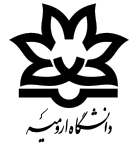 فرم شرکت در نمایشگاه دستاوردهای پژوهشی و فناوری دانشگاه ارومیه سال 1397عنوان محصول / فناوری:فارسی:لاتین:توضیحات محصول / فناوری (حداکثر در 8 سطر):فارسی:لاتین:مشخصات ایجاد کننده محصول/ فناوری: دانشکده / پژوهشکده:مرتبه علمی:نام شرکت (در صورت وجود): وضعیت محصول: آماده فروش       فروش رفته میزان فروش (سالانه میلیون ریال):سطح بلوغ فناوری(TRL) در مرحله  تحقیق و توسعه(R&D)			 در مرحله تولید نیمه صنعتی(پایلوت) نمونه آزمایشگاهی					 در مرحله تولید صنعتی وجود یک نمونه با قابلیت استفاده در شرایط واقعی	 سایر...........................................................             سال تولید محصول: ثبت اختراع:      دارد					ندارد   شماره تماس:ایمیل:کابرد محصول /فناوری:بازار عرضه و تقاضای محصول(فناوری):محل درج تصویر/ تصاویر فناوریمحل درج تصویر/ تصاویر فناوریمحل درج تصویر/ تصاویر فناوری